						                                              Директору МОАУ ДО                                                                                            Дворец творчества									       Зайруллиной Г.Ш.Заявка На  участие в городском этапе Всероссийского фотоконкурса «Путешествуйте дома»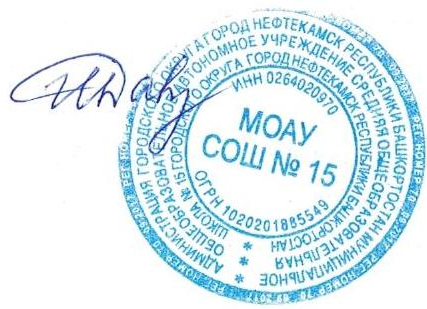 Директор                              И.Н.Давлетгареева№ФИ участника (полностью)Номинация, название работыШкола, класс (обьединение)ФИО руководителя (педагога)1Гараева Нурия«Сюжетное фото»«Ты рыбачка, я рыбак», «Прогулка с ежом»МОАУ СОШ № 15 (детский сад)Зарипова Файруза Хатиповна